 Education CentreEnquiry FormNB Please use ‘tab & click’ to navigate the form (not ‘Enter’) Education CentreEnquiry FormNB Please use ‘tab & click’ to navigate the form (not ‘Enter’) Education CentreEnquiry FormNB Please use ‘tab & click’ to navigate the form (not ‘Enter’) Education CentreEnquiry FormNB Please use ‘tab & click’ to navigate the form (not ‘Enter’) Education CentreEnquiry FormNB Please use ‘tab & click’ to navigate the form (not ‘Enter’) Education CentreEnquiry FormNB Please use ‘tab & click’ to navigate the form (not ‘Enter’) Education CentreEnquiry FormNB Please use ‘tab & click’ to navigate the form (not ‘Enter’) Education CentreEnquiry FormNB Please use ‘tab & click’ to navigate the form (not ‘Enter’) Education CentreEnquiry FormNB Please use ‘tab & click’ to navigate the form (not ‘Enter’) Education CentreEnquiry FormNB Please use ‘tab & click’ to navigate the form (not ‘Enter’) Education CentreEnquiry FormNB Please use ‘tab & click’ to navigate the form (not ‘Enter’) Education CentreEnquiry FormNB Please use ‘tab & click’ to navigate the form (not ‘Enter’) Education CentreEnquiry FormNB Please use ‘tab & click’ to navigate the form (not ‘Enter’) Education CentreEnquiry FormNB Please use ‘tab & click’ to navigate the form (not ‘Enter’) Education CentreEnquiry FormNB Please use ‘tab & click’ to navigate the form (not ‘Enter’) Education CentreEnquiry FormNB Please use ‘tab & click’ to navigate the form (not ‘Enter’) Education CentreEnquiry FormNB Please use ‘tab & click’ to navigate the form (not ‘Enter’) Education CentreEnquiry FormNB Please use ‘tab & click’ to navigate the form (not ‘Enter’) Education CentreEnquiry FormNB Please use ‘tab & click’ to navigate the form (not ‘Enter’)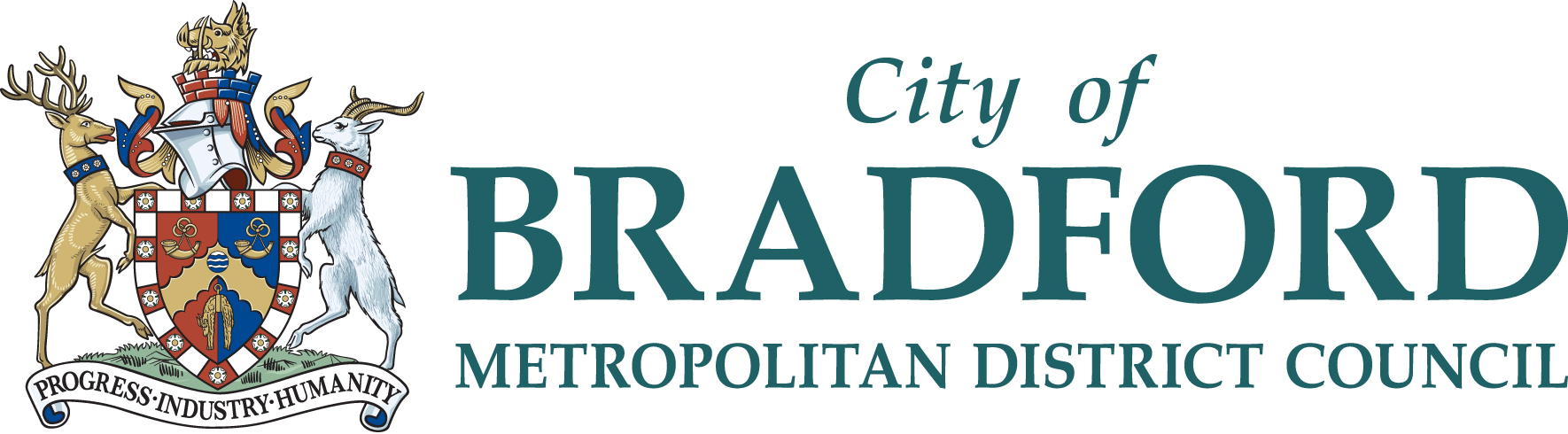 Name of ContactName of ContactName of ContactName of ContactEmailEmailEmailEmailName of School or OrganisationAddress & postcodeName of School or OrganisationAddress & postcodeName of School or OrganisationAddress & postcodeName of School or OrganisationAddress & postcodeTel NoTel NoTel NoTel No                 (business hours)                 (on the day of your visit)                 (business hours)                 (on the day of your visit)                 (business hours)                 (on the day of your visit)                 (business hours)                 (on the day of your visit)                 (business hours)                 (on the day of your visit)                 (business hours)                 (on the day of your visit)Preferred dates   1.          2.          3.      Preferred dates   1.          2.          3.      Preferred dates   1.          2.          3.      Preferred dates   1.          2.          3.      Preferred dates   1.          2.          3.      Preferred dates   1.          2.          3.      Preferred dates   1.          2.          3.      Preferred dates   1.          2.          3.      Preferred dates   1.          2.          3.      Preferred dates   1.          2.          3.      Preferred dates   1.          2.          3.      Preferred dates   1.          2.          3.      Preferred dates   1.          2.          3.      Preferred dates   1.          2.          3.      Preferred dates   1.          2.          3.      Preferred dates   1.          2.          3.      Preferred dates   1.          2.          3.      Preferred dates   1.          2.          3.      Preferred dates   1.          2.          3.      Preferred dates   1.          2.          3.      Preferred dates   1.          2.          3.      Preferred dates   1.          2.          3.      Preferred dates   1.          2.          3.      Preferred dates   1.          2.          3.      Venue requestedVenue requestedVenue requestedChurch (Christian)Church (Christian)Church (Christian)Church (Christian)Gurdwara (Sikh)Gurdwara (Sikh)Gurdwara (Sikh)Gurdwara (Sikh)Gurdwara (Sikh)Mandir (Hindu)Mandir (Hindu)Mandir (Hindu)Mandir (Hindu)Mandir (Hindu)Venue requestedVenue requestedVenue requestedMosque (Muslim)Mosque (Muslim)Mosque (Muslim)Mosque (Muslim)Synagogue (Jewish)Synagogue (Jewish)Synagogue (Jewish)Synagogue (Jewish)Synagogue (Jewish) (Buddhist) (Buddhist) (Buddhist) (Buddhist) (Buddhist)Venue requestedVenue requestedVenue requestedYour schoolYour schoolYour schoolYour schoolOtherOtherOtherOtherOtherNo of VisitorsNo of VisitorsNo of VisitorsAdultsAdultsAdultsStudentsStudentsStudentsChildrenChildrenChildrenChildrenYear groupYear groupDo you require a lunch venue?Do you require a lunch venue?Do you require a lunch venue?Do you require a lunch venue?Do you require a lunch venue?Do you require a lunch venue?Do any of your party have mobility problems or special needs? (Please specify)Do any of your party have mobility problems or special needs? (Please specify)Do any of your party have mobility problems or special needs? (Please specify)Do any of your party have mobility problems or special needs? (Please specify)Do any of your party have mobility problems or special needs? (Please specify)Do any of your party have mobility problems or special needs? (Please specify)Do any of your party have mobility problems or special needs? (Please specify)Do any of your party have mobility problems or special needs? (Please specify)Do any of your party have mobility problems or special needs? (Please specify)Do any of your party have mobility problems or special needs? (Please specify)Do any of your party have mobility problems or special needs? (Please specify)Do any of your party have mobility problems or special needs? (Please specify)Do any of your party have mobility problems or special needs? (Please specify)Do any of your party have mobility problems or special needs? (Please specify)Do any of your party have mobility problems or special needs? (Please specify)Do any of your party have mobility problems or special needs? (Please specify)Do any of your party have mobility problems or special needs? (Please specify)Do any of your party have mobility problems or special needs? (Please specify)Do any of your party have mobility problems or special needs? (Please specify)Do any of your party have mobility problems or special needs? (Please specify)Do any of your party have mobility problems or special needs? (Please specify)Do any of your party have mobility problems or special needs? (Please specify)Do any of your party have mobility problems or special needs? (Please specify)Do any of your party have mobility problems or special needs? (Please specify)Other Information (topic, learning objective etc)Other Information (topic, learning objective etc)Other Information (topic, learning objective etc)How many groups? (max 30 per group)Bradford Schools onlyBradford Schools onlyBradford Schools onlyBradford Schools onlyBradford Schools onlyDo you subscribe to the IEC?Do you subscribe to the IEC?Do you subscribe to the IEC?Do you subscribe to the IEC?Do you subscribe to the IEC?Do you subscribe to the IEC?Do you subscribe to the IEC?Do you subscribe to the IEC?Do you subscribe to the IEC?Do you subscribe to the IEC?Do you subscribe to the IEC?Please return your completed form to: interfaith@bradford.gov.uk Interfaith Education Centre, Margaret McMillan Tower, Prince’s Way, Bradford, BD1 1NNTel: 01274 439379, Fax 01274 320003Please visit our web pages at https://bso.bradford.gov.uk/InterfaithPlease return your completed form to: interfaith@bradford.gov.uk Interfaith Education Centre, Margaret McMillan Tower, Prince’s Way, Bradford, BD1 1NNTel: 01274 439379, Fax 01274 320003Please visit our web pages at https://bso.bradford.gov.uk/InterfaithPlease return your completed form to: interfaith@bradford.gov.uk Interfaith Education Centre, Margaret McMillan Tower, Prince’s Way, Bradford, BD1 1NNTel: 01274 439379, Fax 01274 320003Please visit our web pages at https://bso.bradford.gov.uk/InterfaithPlease return your completed form to: interfaith@bradford.gov.uk Interfaith Education Centre, Margaret McMillan Tower, Prince’s Way, Bradford, BD1 1NNTel: 01274 439379, Fax 01274 320003Please visit our web pages at https://bso.bradford.gov.uk/InterfaithPlease return your completed form to: interfaith@bradford.gov.uk Interfaith Education Centre, Margaret McMillan Tower, Prince’s Way, Bradford, BD1 1NNTel: 01274 439379, Fax 01274 320003Please visit our web pages at https://bso.bradford.gov.uk/InterfaithPlease return your completed form to: interfaith@bradford.gov.uk Interfaith Education Centre, Margaret McMillan Tower, Prince’s Way, Bradford, BD1 1NNTel: 01274 439379, Fax 01274 320003Please visit our web pages at https://bso.bradford.gov.uk/InterfaithPlease return your completed form to: interfaith@bradford.gov.uk Interfaith Education Centre, Margaret McMillan Tower, Prince’s Way, Bradford, BD1 1NNTel: 01274 439379, Fax 01274 320003Please visit our web pages at https://bso.bradford.gov.uk/InterfaithPlease return your completed form to: interfaith@bradford.gov.uk Interfaith Education Centre, Margaret McMillan Tower, Prince’s Way, Bradford, BD1 1NNTel: 01274 439379, Fax 01274 320003Please visit our web pages at https://bso.bradford.gov.uk/InterfaithPlease return your completed form to: interfaith@bradford.gov.uk Interfaith Education Centre, Margaret McMillan Tower, Prince’s Way, Bradford, BD1 1NNTel: 01274 439379, Fax 01274 320003Please visit our web pages at https://bso.bradford.gov.uk/InterfaithPlease return your completed form to: interfaith@bradford.gov.uk Interfaith Education Centre, Margaret McMillan Tower, Prince’s Way, Bradford, BD1 1NNTel: 01274 439379, Fax 01274 320003Please visit our web pages at https://bso.bradford.gov.uk/InterfaithPlease return your completed form to: interfaith@bradford.gov.uk Interfaith Education Centre, Margaret McMillan Tower, Prince’s Way, Bradford, BD1 1NNTel: 01274 439379, Fax 01274 320003Please visit our web pages at https://bso.bradford.gov.uk/InterfaithPlease return your completed form to: interfaith@bradford.gov.uk Interfaith Education Centre, Margaret McMillan Tower, Prince’s Way, Bradford, BD1 1NNTel: 01274 439379, Fax 01274 320003Please visit our web pages at https://bso.bradford.gov.uk/InterfaithPlease return your completed form to: interfaith@bradford.gov.uk Interfaith Education Centre, Margaret McMillan Tower, Prince’s Way, Bradford, BD1 1NNTel: 01274 439379, Fax 01274 320003Please visit our web pages at https://bso.bradford.gov.uk/InterfaithPlease return your completed form to: interfaith@bradford.gov.uk Interfaith Education Centre, Margaret McMillan Tower, Prince’s Way, Bradford, BD1 1NNTel: 01274 439379, Fax 01274 320003Please visit our web pages at https://bso.bradford.gov.uk/InterfaithPlease return your completed form to: interfaith@bradford.gov.uk Interfaith Education Centre, Margaret McMillan Tower, Prince’s Way, Bradford, BD1 1NNTel: 01274 439379, Fax 01274 320003Please visit our web pages at https://bso.bradford.gov.uk/InterfaithPlease return your completed form to: interfaith@bradford.gov.uk Interfaith Education Centre, Margaret McMillan Tower, Prince’s Way, Bradford, BD1 1NNTel: 01274 439379, Fax 01274 320003Please visit our web pages at https://bso.bradford.gov.uk/InterfaithPlease return your completed form to: interfaith@bradford.gov.uk Interfaith Education Centre, Margaret McMillan Tower, Prince’s Way, Bradford, BD1 1NNTel: 01274 439379, Fax 01274 320003Please visit our web pages at https://bso.bradford.gov.uk/InterfaithPlease return your completed form to: interfaith@bradford.gov.uk Interfaith Education Centre, Margaret McMillan Tower, Prince’s Way, Bradford, BD1 1NNTel: 01274 439379, Fax 01274 320003Please visit our web pages at https://bso.bradford.gov.uk/InterfaithPlease return your completed form to: interfaith@bradford.gov.uk Interfaith Education Centre, Margaret McMillan Tower, Prince’s Way, Bradford, BD1 1NNTel: 01274 439379, Fax 01274 320003Please visit our web pages at https://bso.bradford.gov.uk/InterfaithPlease return your completed form to: interfaith@bradford.gov.uk Interfaith Education Centre, Margaret McMillan Tower, Prince’s Way, Bradford, BD1 1NNTel: 01274 439379, Fax 01274 320003Please visit our web pages at https://bso.bradford.gov.uk/InterfaithPlease return your completed form to: interfaith@bradford.gov.uk Interfaith Education Centre, Margaret McMillan Tower, Prince’s Way, Bradford, BD1 1NNTel: 01274 439379, Fax 01274 320003Please visit our web pages at https://bso.bradford.gov.uk/InterfaithPlease return your completed form to: interfaith@bradford.gov.uk Interfaith Education Centre, Margaret McMillan Tower, Prince’s Way, Bradford, BD1 1NNTel: 01274 439379, Fax 01274 320003Please visit our web pages at https://bso.bradford.gov.uk/InterfaithPlease return your completed form to: interfaith@bradford.gov.uk Interfaith Education Centre, Margaret McMillan Tower, Prince’s Way, Bradford, BD1 1NNTel: 01274 439379, Fax 01274 320003Please visit our web pages at https://bso.bradford.gov.uk/InterfaithPlease return your completed form to: interfaith@bradford.gov.uk Interfaith Education Centre, Margaret McMillan Tower, Prince’s Way, Bradford, BD1 1NNTel: 01274 439379, Fax 01274 320003Please visit our web pages at https://bso.bradford.gov.uk/InterfaithBelow is for internal use onlyBelow is for internal use onlyBelow is for internal use onlyBelow is for internal use onlyBelow is for internal use onlyBelow is for internal use onlyBelow is for internal use onlyBelow is for internal use onlyBelow is for internal use onlyBelow is for internal use onlyBelow is for internal use onlyBelow is for internal use onlyBelow is for internal use onlyBelow is for internal use onlyBelow is for internal use onlyBelow is for internal use onlyBelow is for internal use onlyBelow is for internal use onlyBelow is for internal use onlyBelow is for internal use onlyBelow is for internal use onlyBelow is for internal use onlyBelow is for internal use onlyBelow is for internal use onlyPROGRAMMEPROGRAMMEPROGRAMMEPROGRAMMEPROGRAMMEPROGRAMMEPROGRAMMEPROGRAMMEPROGRAMMEPROGRAMMEPROGRAMMEPROGRAMMEPROGRAMMEPROGRAMMERefRefRefRefRefRefRefDateDateDateTimeVenueVenueVenueVenueVenueVenueVenueVenueVenueVenueVenueVenueVenueTutorTutorTutorTutorTutorTutorTutorCostCostCostLunch venueLunch venueWhere/is food required?Where/is food required?Where/is food required?Where/is food required?Where/is food required?Where/is food required?Where/is food required?Where/is food required?Where/is food required?Where/is food required?Where/is food required?Where/is food required?BookedBookedBookedBookedBookedY / NY / NDate booking madeDate booking madeDate booking madeBooked byBooked byDateDateDateEntered in DiaryEntered in DiaryEntered in DiaryEntered in DiaryEntered in DiaryEntered in DiaryEntered in Diary